ΒΑΣΙΚΗ ΤΕΧΝΙΚΗ ΧΕΙΡΟΣΦΑΙΡΙΣΗΣ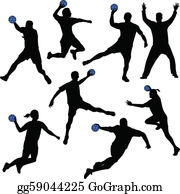 http://photodentro.edu.gr/aggregator/lo/photodentro-educationalvideo-8522-1081http://photodentro.edu.gr/aggregator/lo/photodentro-educationalvideo-8522-1079http://photodentro.edu.gr/aggregator/lo/photodentro-educationalvideo-8522-1080http://photodentro.edu.gr/aggregator/lo/photodentro-educationalvideo-8522-1083http://photodentro.edu.gr/aggregator/lo/photodentro-educationalvideo-8522-1082http://photodentro.edu.gr/aggregator/lo/photodentro-educationalvideo-8522-1078